Зарегистрировано в Минюсте России 27 февраля 2023 г. N 72449МИНИСТЕРСТВО ПРОСВЕЩЕНИЯ РОССИЙСКОЙ ФЕДЕРАЦИИПРИКАЗот 23 января 2023 г. N 50О ВНЕСЕНИИ ИЗМЕНЕНИЙВ ПОРЯДОК ПРИЕМА НА ОБУЧЕНИЕ ПО ОБРАЗОВАТЕЛЬНЫМ ПРОГРАММАМДОШКОЛЬНОГО ОБРАЗОВАНИЯ, УТВЕРЖДЕННЫЙ ПРИКАЗОМ МИНИСТЕРСТВАПРОСВЕЩЕНИЯ РОССИЙСКОЙ ФЕДЕРАЦИИ ОТ 15 МАЯ 2020 Г. N 236В соответствии с частью 8 статьи 55 Федерального закона от 29 декабря 2012 г. N 273-ФЗ "Об образовании в Российской Федерации" (Собрание законодательства Российской Федерации, 2012, N 53, ст. 7598; Официальный интернет-портал правовой информации (www.pravo.gov.ru), 2022, 29 декабря, N 0001202212290137), пунктом 1 и подпунктом 4.2.21 пункта 4 Положения о Министерстве просвещения Российской Федерации, утвержденного постановлением Правительства Российской Федерации от 28 июля 2018 г. N 884 (Собрание законодательства Российской Федерации, 2018, N 32, ст. 5343), приказываю:1. Утвердить прилагаемые изменения, которые вносятся в Порядок приема на обучение по образовательным программам дошкольного образования, утвержденный приказом Министерства просвещения Российской Федерации от 15 мая 2020 г. N 236 (зарегистрирован Министерством юстиции Российской Федерации 17 июня 2020 г., регистрационный N 58681), с изменениями, внесенными приказами Министерства просвещения Российской Федерации от 8 сентября 2020 г. N 471 (зарегистрирован Министерством юстиции Российской Федерации 30 сентября 2020 г., регистрационный N 60136) и от 4 октября 2021 г. N 686 (зарегистрирован Министерством юстиции Российской Федерации 11 ноября 2021 г., регистрационный N 65757) (далее - Изменения).2. Настоящий приказ вступает в силу по истечении десяти дней после дня его официального опубликования, за исключением пункта 2 Изменений, который вступает в силу с 1 апреля 2024 г., и действует до 28 июня 2026 года.МинистрС.С.КРАВЦОВУтвержденыприказом Министерства просвещенияРоссийской Федерацииот 23 января 2023 г. N 50ИЗМЕНЕНИЯ,КОТОРЫЕ ВНОСЯТСЯ В ПОРЯДОК ПРИЕМА НА ОБУЧЕНИЕПО ОБРАЗОВАТЕЛЬНЫМ ПРОГРАММАМ ДОШКОЛЬНОГО ОБРАЗОВАНИЯ,УТВЕРЖДЕННЫЙ ПРИКАЗОМ МИНИСТЕРСТВА ПРОСВЕЩЕНИЯРОССИЙСКОЙ ФЕДЕРАЦИИ ОТ 15 МАЯ 2020 Г. N 2361. В пункте 4:а) абзац четвертый изложить в следующей редакции:"Ребенок, в том числе усыновленный (удочеренный) или находящийся под опекой или попечительством в семье, включая приемную семью либо в случаях, предусмотренных законами субъектов Российской Федерации, патронатную семью, имеет право преимущественного приема на обучение по основным общеобразовательным программам в государственную или муниципальную образовательную организацию, в которой обучаются его брат и (или) сестра (полнородные и неполнородные, усыновленные (удочеренные), дети, опекунами (попечителями) которых являются родители (законные представители) этого ребенка, или дети, родителями (законными представителями) которых являются опекуны (попечители) этого ребенка, за исключением случаев, предусмотренных частями 5 и 6 статьи 67 Федерального закона от 29 декабря 2012 г. N 273-ФЗ "Об образовании в Российской Федерации" (Собрание законодательства Российской Федерации, 2012, N 53, ст. 7598; 2021, N 18, ст. 3071) <4>.";б) сноску "4" к абзацу четвертому изложить в следующей редакции:"<4> Часть 3.1 статьи 67 Федерального закона от 29 декабря 2012 г. N 273-ФЗ "Об образовании в Российской Федерации" (Собрание законодательства Российской Федерации, 2012, N 53, ст. 7598; 2021, N 27, ст. 5138; 2022, N 48, ст. 8332).2. В пункте 9:а) в абзаце седьмом после слова "реквизиты" дополнить словами "записи акта о рождении ребенка или";б) в абзаце двадцать седьмом после слов "выданное на территории Российской Федерации," дополнить словами "или выписку из Единого государственного реестра записей актов гражданского состояния, содержащую реквизиты записи акта о рождении ребенка,";в) в абзаце двадцать девятом после слов "свидетельство о рождении ребенка" дополнить словами "или выписку из Единого государственного реестра записей актов гражданского состояния, содержащую реквизиты записи акта о рождении ребенка".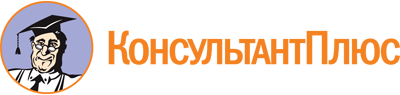 Приказ Минпросвещения России от 23.01.2023 N 50
"О внесении изменений в Порядок приема на обучение по образовательным программам дошкольного образования, утвержденный приказом Министерства просвещения Российской Федерации от 15 мая 2020 г. N 236"
(Зарегистрировано в Минюсте России 27.02.2023 N 72449)Документ предоставлен КонсультантПлюс

www.consultant.ru

Дата сохранения: 01.03.2023
 КонсультантПлюс: примечание.П. 2 вступает в силу с 01.04.2024.